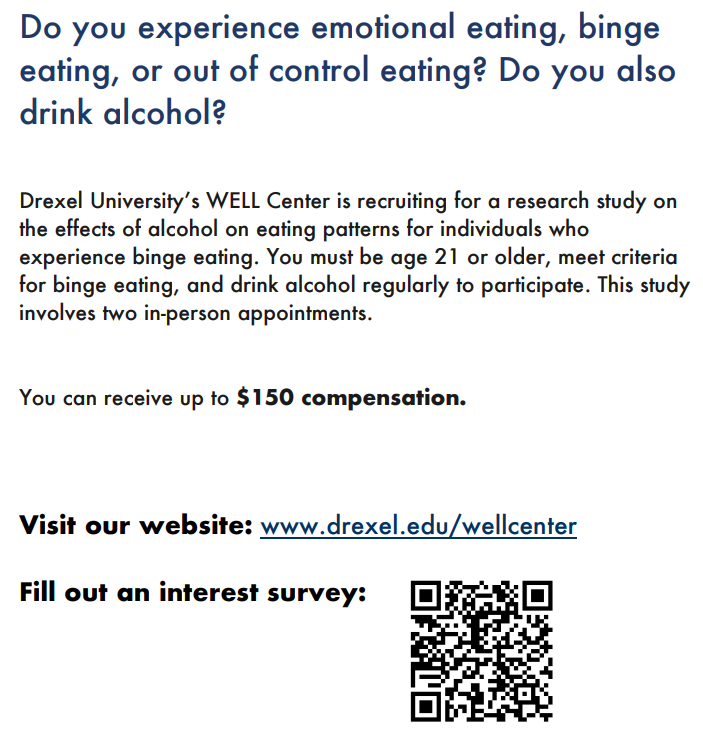 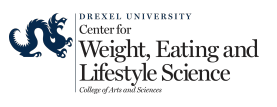 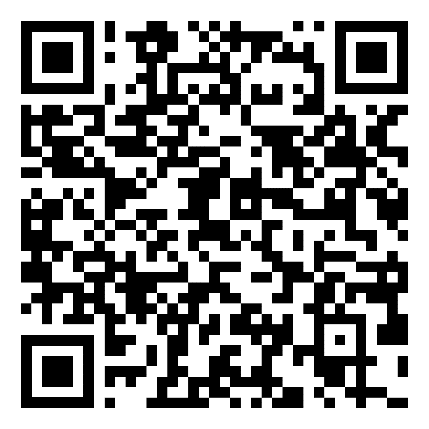 Complete the interest survey at: 